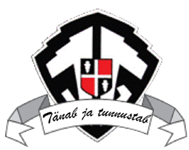 Lisa 4 Aasta juhtJÜRI GÜMNAASIUM TÄNAB JA TUNNUSTAB! 2017/2018. õppeaastaTaotlus Jüri Gümnaasiumi Aasta juht tunnustamiseksEsitada tunnustamiseks:Esitaja: esildise esitaja nimi, kontakttelefon, e-posti aadressallkiri, kuupäevEes- ja perekonnanimiAmetKirjuta ühe lausega, miks kandidaat väärib esiletõstmist (kuni 230 tähemärki)Too näiteid, kuidas kandidaat on kasutanud nii kohaliku, riikliku kui ka rahvusvahelise koostöö võimalusi õppurite arengukeskkonna parandamiselToo näiteid, kuidas kandidaat on sihikindlalt ja tulemuslikult kujundanud õppivat organisatsiooniToo näiteid, kuidas kandidaat on kujundanud õppeasutuse ja kogukonna vahel suhteid, mis on tuge pakkunud õppurite arenguksToo näiteid, kuidas kandidaat on märkimisväärselt panustanud õppeasutuse, kogukonna, maakonna või riigi hariduse edendamisse, olles algatanud ja läbi viinud ettevõtmisi, mis on toetanud riigi hariduspoliitikatToo näiteid, kuidas kandidaat on teinud tulemuslikku tööd hariduse väärtustamiseks ühiskonnasLisainfo kandidaadi kohta (kuni 1000 tähemärki)Kirjuta ühe lausega, miks kandidaat väärib esiletõstmist (kuni 230 tähemärki)Too näiteid, kuidas kandidaat on kasutanud nii kohaliku, riikliku kui ka rahvusvahelise koostöö võimalusi õppurite arengukeskkonna parandamiselToo näiteid, kuidas kandidaat on sihikindlalt ja tulemuslikult kujundanud õppivat organisatsiooniToo näiteid, kuidas kandidaat on kujundanud õppeasutuse ja kogukonna vahel suhteid, mis on tuge pakkunud õppurite arenguksToo näiteid, kuidas kandidaat on märkimisväärselt panustanud õppeasutuse, kogukonna, maakonna või riigi hariduse edendamisse, olles algatanud ja läbi viinud ettevõtmisi, mis on toetanud riigi hariduspoliitikatToo näiteid, kuidas kandidaat on teinud tulemuslikku tööd hariduse väärtustamiseks ühiskonnasLisainfo kandidaadi kohta (kuni 1000 tähemärki)